به نام ایزد  دانا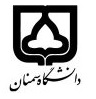 (کاربرگ طرح درس)                   تاریخ بهروز رسانی:               دانشکده     برق                                               نیمسال اول/دوم سال تحصیلی 97-98بودجهبندی درسمقطع: کارشناسی ارشدمقطع: کارشناسی ارشدمقطع: کارشناسی ارشدتعداد واحد: نظری3 تعداد واحد: نظری3 فارسی: رياضيات مهندسي پيشرفتهفارسی: رياضيات مهندسي پيشرفتهنام درسپیشنیازها و همنیازها: رياضيات مهندسي كارشناسيپیشنیازها و همنیازها: رياضيات مهندسي كارشناسيپیشنیازها و همنیازها: رياضيات مهندسي كارشناسيپیشنیازها و همنیازها: رياضيات مهندسي كارشناسيپیشنیازها و همنیازها: رياضيات مهندسي كارشناسيAdvanced Mathematics in Electrical Engineering  لاتین:Advanced Mathematics in Electrical Engineering  لاتین:نام درسشماره تلفن اتاق:شماره تلفن اتاق:شماره تلفن اتاق:شماره تلفن اتاق:مدرس: ساسان آزادي مدرس: ساسان آزادي مدرس: ساسان آزادي مدرس: ساسان آزادي منزلگاه اینترنتی:منزلگاه اینترنتی:منزلگاه اینترنتی:منزلگاه اینترنتی:azadieng@yahoo.com, sazadi@semnan.ac.irazadieng@yahoo.com, sazadi@semnan.ac.irazadieng@yahoo.com, sazadi@semnan.ac.irazadieng@yahoo.com, sazadi@semnan.ac.irبرنامه تدریس در هفته و شماره کلاس: يك شنبه و دو شنبهبرنامه تدریس در هفته و شماره کلاس: يك شنبه و دو شنبهبرنامه تدریس در هفته و شماره کلاس: يك شنبه و دو شنبهبرنامه تدریس در هفته و شماره کلاس: يك شنبه و دو شنبهبرنامه تدریس در هفته و شماره کلاس: يك شنبه و دو شنبهبرنامه تدریس در هفته و شماره کلاس: يك شنبه و دو شنبهبرنامه تدریس در هفته و شماره کلاس: يك شنبه و دو شنبهبرنامه تدریس در هفته و شماره کلاس: يك شنبه و دو شنبهاهداف درس: آشنايي دانشجويان با رياضيات پيشرفته در مساِل كاربردي مهندسي برقاهداف درس: آشنايي دانشجويان با رياضيات پيشرفته در مساِل كاربردي مهندسي برقاهداف درس: آشنايي دانشجويان با رياضيات پيشرفته در مساِل كاربردي مهندسي برقاهداف درس: آشنايي دانشجويان با رياضيات پيشرفته در مساِل كاربردي مهندسي برقاهداف درس: آشنايي دانشجويان با رياضيات پيشرفته در مساِل كاربردي مهندسي برقاهداف درس: آشنايي دانشجويان با رياضيات پيشرفته در مساِل كاربردي مهندسي برقاهداف درس: آشنايي دانشجويان با رياضيات پيشرفته در مساِل كاربردي مهندسي برقاهداف درس: آشنايي دانشجويان با رياضيات پيشرفته در مساِل كاربردي مهندسي برقامکانات آموزشی مورد نیاز:امکانات آموزشی مورد نیاز:امکانات آموزشی مورد نیاز:امکانات آموزشی مورد نیاز:امکانات آموزشی مورد نیاز:امکانات آموزشی مورد نیاز:امکانات آموزشی مورد نیاز:امکانات آموزشی مورد نیاز:امتحان پایانترمامتحان میانترمارزشیابی مستمر(کوئیز)ارزشیابی مستمر(کوئیز)فعالیتهای کلاسی و آموزشیفعالیتهای کلاسی و آموزشینحوه ارزشیابینحوه ارزشیابی1053322درصد نمرهدرصد نمرهكتاب رياضيات كريزيگ، رياضيات جرارد كتاب رياضيات كريزيگ، رياضيات جرارد كتاب رياضيات كريزيگ، رياضيات جرارد كتاب رياضيات كريزيگ، رياضيات جرارد كتاب رياضيات كريزيگ، رياضيات جرارد كتاب رياضيات كريزيگ، رياضيات جرارد منابع و مآخذ درسمنابع و مآخذ درستوضیحاتمبحثشماره هفته آموزشیتبديل لاپلاس1تبديل فوريه، انتگرل فوريه2توابع خاص: تابع گاما، بتا، تابع لژاندر، هرميت، لاگر، بسل، هانكل، ...3معادلات ديفرانسيل با مشتقات جزيي و مسايل مقدار مرزي4معادلات موج، معادله لاپلاس، ارتعاش يك پوسته ي دايره اي، معادله ي توزيع دما، ارتعاش عرضي تير، معادله ي پواسون، 5حل معادلات با مشتقات جزيي به روش عددي6المان هاي محدود در حل معادلات با مشتقات جزيي7كنترل كنندهاي تطبيقي مدل مرجع، روش گراديان، روش 8